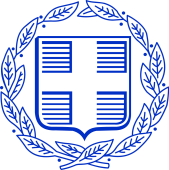               ΕΛΛΗΝΙΚΗ   ΔΗΜΟΚΡΑΤΙΑ               ΥΠΟΥΡΓΕΙΟ  ΠΑΙΔΕΙΑΣ ΚΑΙ ΘΡΗΣΚΕΥΜΑΤΩΝ
ΠΕΡΙΦ/ΚΗ Δ/ΝΣΗ Π/ΘΜΙΑΣ & Δ/ΘΜΙΑΣ ΕΚΠ/ΣΗΣ ΚΡΗΤΗΣ		       
 Δ/ΝΣΗ    ΔΕΥΤ/ΘΜΙΑΣ   ΕΚΠ/ΣΗΣ    Ν. ΗΡΑΚΛΕΙΟΥ                                     
          13ο  ΓΥΜΝΑΣΙΟ  ΗΡΑΚΛΕΙΟΥ         
							Ηράκλειο, 15 /1/2020Aρ.Πρ.: 18							ΕΠΑΝΑΠΡΟΚΗΡΥΞΗ		Ταχ. Δ/νση      :   Αντ. Βορεάδη 36Ταχ. Κωδ.       :    714 09Πληροφορίες   :   Άννα Κλεινάκη			ΠΡΟΣ: ΤΑΞΙΔΙΩΤΙΚΑ ΓΡΑΦΕΙΑ(Δια της  Δ.Δ.Ε. Ν. Ηρακλείου)Τηλέφωνο       :   2810 - 234 – 488Fax      .          :   2810 - 326 – 908E-mail             : mail@13gym-irakl.ira.sch.grΘΕΜΑ: Πρόσκληση εκδήλωσης ενδιαφέροντος για τη μετακίνηση μαθητών και εκπαιδευτικών με λεωφορείο.Η Διευθύντρια του 13ου Γυμνασίου Ηρακλείου επαναπροκηρύσσει την εκδήλωση ενδιαφέροντος από τα ταξιδιωτικά γραφεία της πόλης του Ηρακλείου για τη μετακίνηση 450  μαθητών και 20 συνοδών καθηγητών στο πλαίσιο διδακτικών επισκέψεων στην πόλη του Ηρακλείου και στην ευρύτερη περιοχή της (ως 15 χλμ). Η μετακίνηση θα πραγματοποιηθεί την Πέμπτη 6 Φεβρουαρίου 2020, από 8.30π.μ. έως 2.00μ.μ.Tα λεωφορεία θα πρέπει να διαθέτουν όλες τις προβλεπόμενες από τη κείμενη νομοθεσία προδιαγραφές (ελεγμένα από ΚΤΕΟ, έγγραφα καταλληλότητας οχήματος, επαγγελματική άδεια οδήγησης, καλά ελαστικά, κλιματισμό, καθώς και ό,τι άλλο είναι απαραίτητο για την ασφαλή μετακίνηση των μαθητών).Για τις παραπάνω υπηρεσίες ζητείται η τελική συνολική τιμή (με ΦΠΑ). Με την προσφορά θα κατατεθεί απαραίτητα από το ταξιδιωτικό γραφείο  και υπεύθυνη δήλωση ότι διαθέτει το ειδικό σήμα λειτουργίας, το οποίο πρέπει να βρίσκεται σε ισχύ. Επιπλέον, στο φάκελο της προσφοράς πρέπει να υπάρχει απαραίτητα CD με την προσφορά σε ηλεκτρονική μορφή (doc ή pdf) για να είναι εύκολη η ανάρτησή της στο διαδίκτυο. Προσφορές μέσω ηλεκτρονικού ταχυδρομείου δε θα γίνονται δεκτές.Οι προσφορές των ενδιαφερομένων να αποσταλούν σε κλειστό φάκελο στο Γυμνάσιο μέχρι την  Παρασκευή 17/1/2020  και ώρα 12.00. Οι προσφορές θα ανοιχτούν από την αρμόδια επιτροπή την ίδια μέρα  και  ώρα  12.30 μ.μ. στο γραφείο της  Δ/ντριας.	Η Διευθύντρια	Άννα Κλεινάκη